註:	本表格可自行複印。填妥的申請表格，可傳真至2832 9996或電郵至pbcard@ias.gov.mo作出申請。申請獲同意後，社會工作局康復服務處職員會致電申請單位，確認數量及通知到巴掌圍斜巷19號南粵商業中心11樓提取宣傳品。如有查詢，可致電8399 7866與社會工作局康復服務處職員聯絡。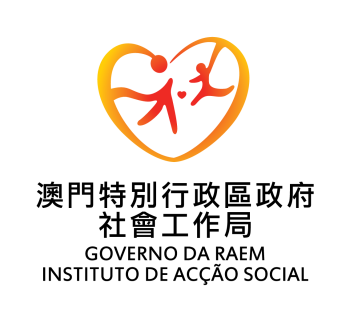 「殘疾評估登記證」優惠計劃宣傳品申請表格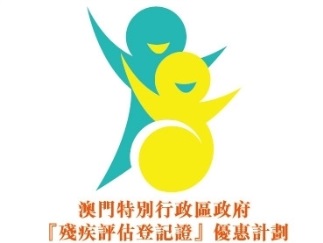 【單位資料】【單位資料】【單位資料】【單位資料】【單位資料】【單位資料】申請單位名稱：  申請單位名稱：  申請單位名稱：  申請單位名稱：  申請單位名稱：  申請單位名稱：  負責人姓名：  負責人姓名：  負責人姓名：  負責人姓名：  負責人姓名：  負責人姓名：  聯絡人姓名：  聯絡人姓名：  聯絡人姓名：  聯絡人姓名：  聯絡人姓名：  聯絡人姓名：  聯絡電話：（可於辦公時間聯絡）  聯絡電話：（可於辦公時間聯絡）  聯絡電話：（可於辦公時間聯絡）  聯絡電話：（可於辦公時間聯絡）  聯絡電話：（可於辦公時間聯絡）  聯絡電話：（可於辦公時間聯絡）  聯絡電郵：  聯絡電郵：  聯絡電郵：  聯絡電郵：  聯絡電郵：  聯絡電郵：  【申請宣傳品】【申請宣傳品】【申請宣傳品】【申請宣傳品】【申請宣傳品】【申請宣傳品】#宣傳品尺寸尺寸申請數量給付數量
（由社工局填寫）1海報A2A22宣傳單張21cm x 70cm21cm x 70cm3標誌貼紙140mm x 140mm140mm x 140mm4座枱宣傳品150mm x 220mm150mm x 220mm5優惠項目海報A2 + A4A2 + A46優惠指南（中文版）200mm x 95mm200mm x 95mm7優惠指南（葡文版）200mm x 95mm200mm x 95mm8優惠指南（光碟發聲版）CD直徑120mmCD直徑120mm【簽收】【簽收】【簽收】【簽收】【簽收】【簽收】申請單位：  申請單位：  申請單位：  康復服務處：  康復服務處：  康復服務處：  簽署及蓋章：日期：    /    /    簽署及蓋章：日期：    /    /    簽署及蓋章：日期：    /    /    簽署：日期：    /    /    簽署：日期：    /    /    簽署：日期：    /    /    